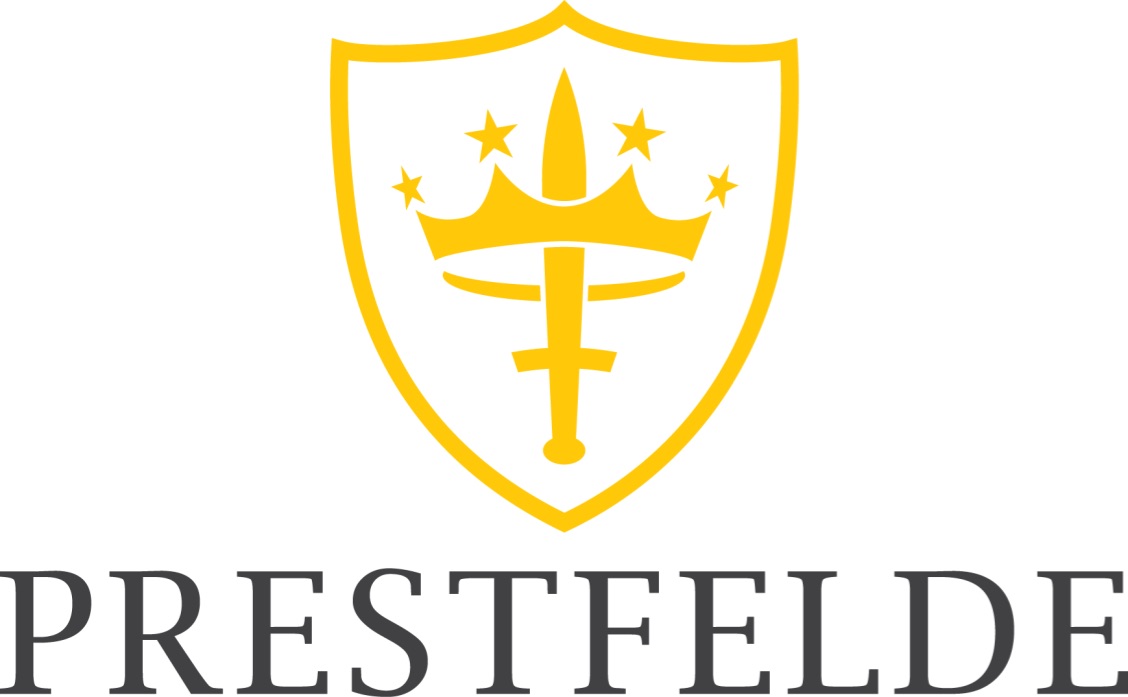  SEN & WELLBEING TEACHING ASSISTANT We are a thriving Co-educational Preparatory School in Shrewsbury, Shropshire with over 300 Pupils, aged 3-13 years.  The School is situated on a beautiful 30-acre estate and offers flexi boarding supporting our independence and enrichment programs.We are currently seeking to recruit a SEN & Wellbeing Teaching Assistant to work in our Senior School working with children aged between 11 and 13.  This is a full-time position working Monday to Friday 8am until 5pm.  The successful candidate will work closely with the Head of Senior School and the SEN Team to ensure that the needs of the children are met.This is an exciting opportunity to be part of a friendly and successful independent school being an integral part of Prestfelde’s daily operation. To apply for this position, please visit our website https://www.prestfelde.co.uk/staff-vacancies to obtain an application form together with further details about the role.  Please note that we do not accept CV’s.  Please send completed application forms to the HR Assistant, Mrs Charlotte Davies at cdavies@prestfelde.co.uk.  Closing Date: 		Friday, 15 January 2021Interview Date:		Tuesday, 26 January 2021Early applications are strongly encouraged.  The School reserves the right to conclude the recruitment process before the closing date should the ideal candidate be identified.Prestfelde School is committed to safeguarding and promoting the welfare of children.  Applicants must be willing to undergo child protection screening appropriate to the post, including checks with past employers and an enhanced DBS check.